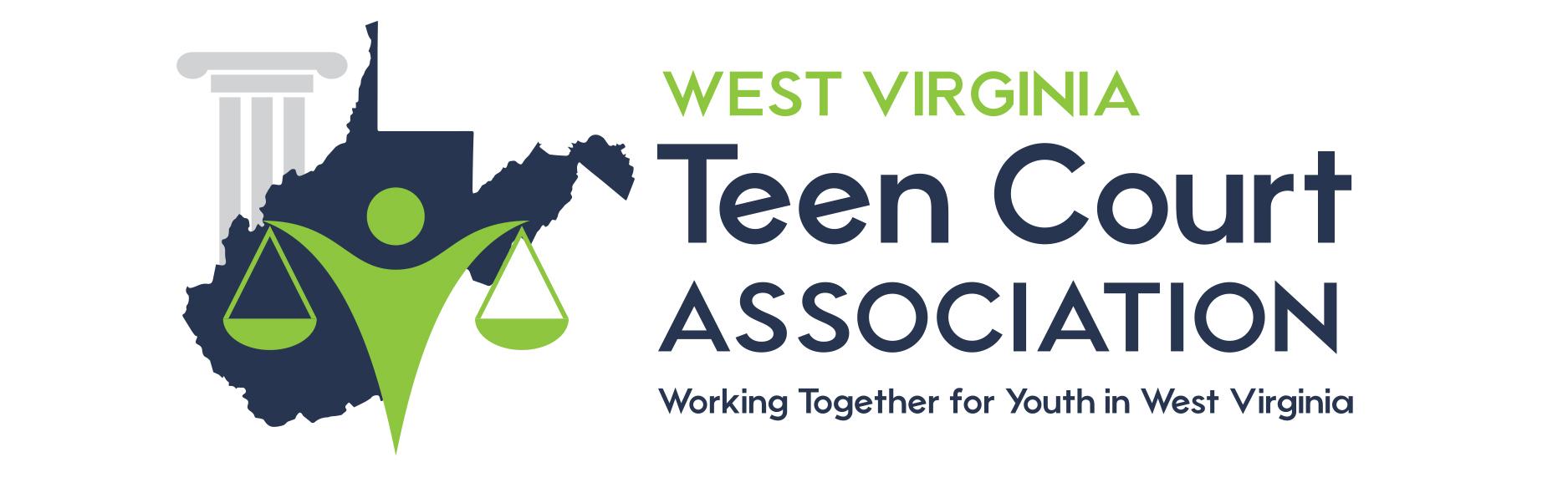 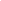 MEDICAL TREATMENT FORM FOR MINORSMy child, ________________________________________________ has my permission to attend the _______________________________________ located at or near __________________________ in ___________________________ between the dates of _________________ and ________________.I hereby certify that my child is in good health and can travel to and participate in this Teen Court function. While my child is attending or traveling to or from this Teen Court function, I hereby authorize the adult leader or coordinator, or in their absence or disability, any adult accompanying or assisting them, to consent to the following medical treatment for the said minor: Any X-ray examination, anesthetic, medical or surgical diagnosis or treatment, and hospital care which is deemed advisable by, and is to he rendered under the general or special supervision of any physician and/or surgeon licensed under the provisions of the Medical Practices Act, California Business and Professional Code section 2000 et seg 1.; or any X-ray examination, anesthetic, dental or surgical diagnosis or treatment, and hospital care to be rendered by a dentist licensed under the provisions of the Dental Practice Act, California Business and Professional Code section 1600 et seg. 1.   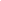 Authorization and Consent Signature of Parent/Legal Guardian ______________________________________ Date ____________Address ____________________________________ City/State/Zip ____________________________ Emergency # Day _________________________ Emergency # Night ___________________________COMPLETE ALL INFORMATION ON THE REVERSE SIDE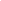 Non-Consent I do not desire to sign this authorization and understand that this will prohibit my child from receiving any medical attention in the event of illness or accident. Signature of Parent/Legal Guardian ______________________________________ Date ____________Address ____________________________________ City/State/Zip ____________________________ Emergency # Day _________________________ Emergency # Night ___________________________COMPLETE ALL INFORMATION ON THE REVERSE SIDEInsurance InformationInsurance Provider ________________________________________________________________Insured Member’s Name ________________________________ Employer __________________Member # ____________________________________________ Group # ___________________Dentist and Doctor InformationFamily Physician/Doctor _______________________________	Phone # ____________________Family Dentist _______________________________________	Phone # ____________________Health History InformationExplain any “Yes” answers from the two table charts: _________________________________ ________________________________________________________________________________________________________________________________________________________________When was your child vaccinated for: Diphtheria _______________	Smallpox _______________ 	Typhoid _______________Tetanus _______________ 	Polio _______________	 	Measles _______________List all medications child is currently taking and its dosage: _________________________________________________________________________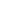 Is child subject to:YesNoColdsSore throatsFainting spellsBronchitisConvulsionsCrampsAllergies Does child now or has child ever had: YesNoHeart Trouble AsthmaLung TroubleSinus TroubleHernia (rupture) AppendicitisHas the appendix been removed? Is the child currently under any type of medical treatment? Is there any history of behavior disorders or emotional disturbances, such as difficulties with authority figures or peers? Has the child been under psychiatric treatment within the past 3 years? 